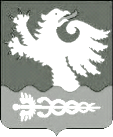 АДМИНИСТРАЦИЯМУНИЦИПАЛЬНОГО ОБРАЗОВАНИЯБЕРЕЖКОВСКОЕ СЕЛЬСКОЕ ПОСЕЛЕНИЕВолховского муниципального районаЛенинградской областиПОСТАНОВЛЕНИЕОт «09» марта 2016 г.                                                                     № 30Об отмене постановлений администрации МО Бережковское сельское поселение Волховского муниципального района Ленинградской области.На основании положений Областного закона Ленинградской области от 19.10.2015 N 99-оз "О внесении изменения в статью 1 областного закона "Об отдельных вопросах местного значения сельских поселений Ленинградской области"п о с т а н о в л я ю:Отменить следующие постановления администрации МО Бережковское сельское поселение Волховского муниципального района Ленинградской области:Постановление администрации МО Бережковское сельское поселение Волховского муниципального района Ленинградской области от 08 июля 2015 года № 81 «Об утверждении Административного регламента по предоставлению муниципальной услуги «Утверждение схемы расположения земельного участка на кадастровом плане или кадастровой карте соответствующей территории» на территории МО Бережковское сельское поселение»,Постановление администрации МО Бережковское сельское поселение Волховского муниципального района Ленинградской области от 09 сентября 2015 года № 131 «Об утверждении Административного регламент по предоставлению муниципальной услуги по выдаче разрешения на строительство на территории МО Бережковское сельское поселение Волховского муниципального района Ленинградской области»,Постановление администрации МО Бережковское сельское поселение Волховского муниципального района Ленинградской области от 17 апреля 2015г. № 48 «Об утверждении Административного регламента по предоставлению муниципальной услуги «По выдаче градостроительного плана земельного участка» на территории МО Бережковское сельское поселение».Исключить сведения о муниципальных услугах из Реестра государственных и муниципальных услугах (функциях) Ленинградской области. Настоящее постановление подлежит официальному опубликованию и размещению на сайте администрации МО Бережковское сельское поселение.Постановление вступает в силу со дня официального опубликования.Контроль за исполнением данного постановления оставляю за собой.Глава администрации							В.Б. Ожерельев